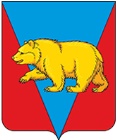 ДОЛГОМОСТОВСКИЙ СЕЛЬСКИЙ СОВЕТ ДЕПУТАТОВАБАНСКОГО РАЙОНА КРАСНОЯРСКОГО КРАЯРЕШЕНИЕ08.12.2022                                    с.Долгий Мост                                  №31-96Р Об утверждении перечня  предлагаемого к передаче краевого имущества в муниципальную собственность муниципального образования Долгомостовский сельсовет   Абанского района Красноярского края.В соответствии с Федеральным законом  № 131-ФЗ от 06.10.2003  «Об общих принципах организации местного самоуправления в Российской Федерации», ст. 4.1 Закона Красноярского края от 05.06.2008 №5-1732 «О порядке безвозмездной передачи в муниципальную собственность имущества, находящегося в государственной собственности края, и безвозмездного приема имущества, находящегося в муниципальной собственности, в государственную собственность края», руководствуясь ст.6 Положения о порядке управления и распоряжения муниципальной собственностью Долгомостовского сельсовета Абанского муниципального района Красноярского края, утвержденного решением Долгомостовского сельского Совета депутатов от 22.06.2020 №53-123Р, статьями 27, 53 Устава Долгомостовского сельсовета Абанского района Красноярского края  Долгомостовский сельский Совет депутатов РЕШИЛ:1. Утвердить перечня  предлагаемого к передаче краевого имущества в муниципальную собственность муниципального образования Долгомостовский сельсовет   Абанского района Красноярского края, в рамках реализации государственной программы Красноярского края «Содействие развитию местного самоуправления» согласно приложению к настоящему решению.2. Настоящее решение вступает в силу после его подписания.3. Контроль за исполнением настоящего Решения оставляю за собой.Председатель Долгомостовскогосельского Совета депутатов                                                            Е.А.КувекоГлава Долгомостовского сельсовета                                                  Л.Д.ПоповаПриложение к решению Долгомостовского сельского Совета от 08.12.2022  №31-96Р  Перечень  предлагаемого к передаче краевого имущества в муниципальную собственность муниципального образования Долгомостовский сельсовет   Абанского района Красноярского края№Название имуществаИдентификационный (заводской)  номерКоличество (шт.)Год выпускаБалансовая стоимость, руб.1Навесное оборудование для спецтехники, отвал.105191202296289,992Навесное оборудование для спецтехники, отвал.136312022147840,003Прицеп тракторный самосвальный35512022721801,834Полуприцеп-цистерна тракторный ЛКТ-2П09412022930 000,005Косилка роторная навесная дорожная1515412022204640,00